Básnička deštík Ťuká, ťuká deštík
na červený deštník.
Ťuká, ťuká prstíkem,
co je pod tím deštníkem?To jsem já, panenka,
točí se mi sukénka.
To jsem já, panáček,
zmáčí se mi můj fráček.Já tě nechci kapičko,
já mám radši sluníčko.ListopadVítr přišel s listopadem, všechno listí padá na zem.Milé děti, tešte se,vítr zimu přinese.Jak se pozná podzim?Když je země obutá,do hněda a do žluta,listí zvolna opadává,vlaštovka nám křídly mává,vítr se opírá o vrátka,k spánku se ukládá zahrádka.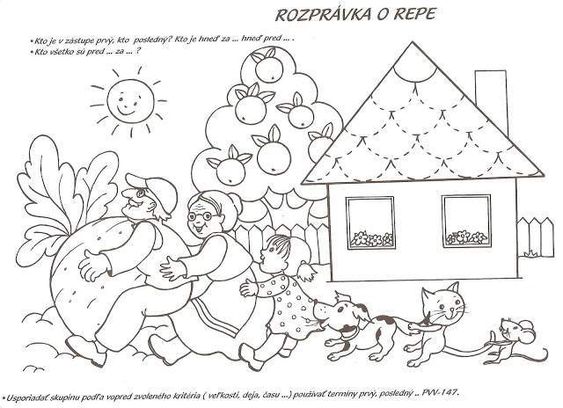 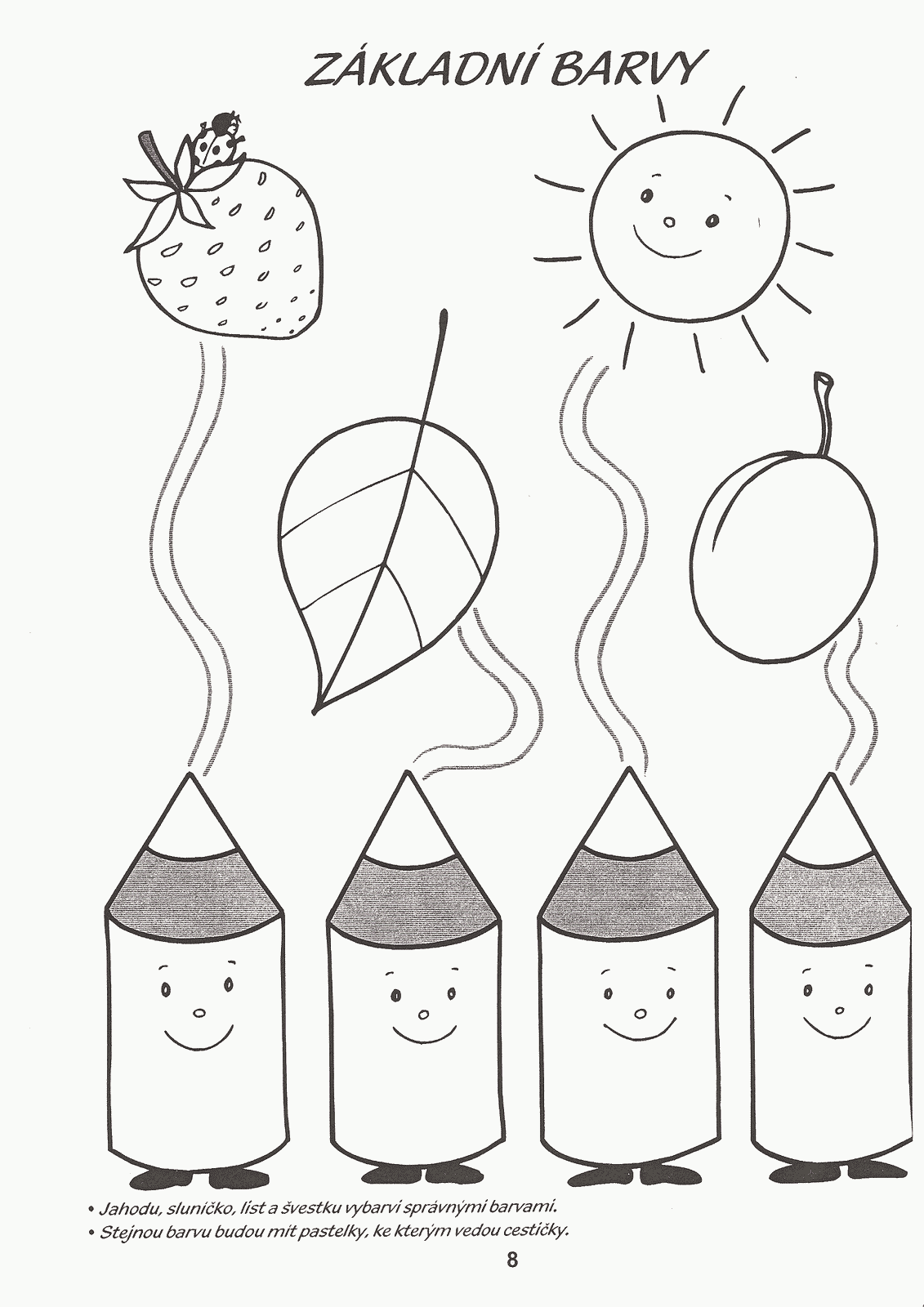 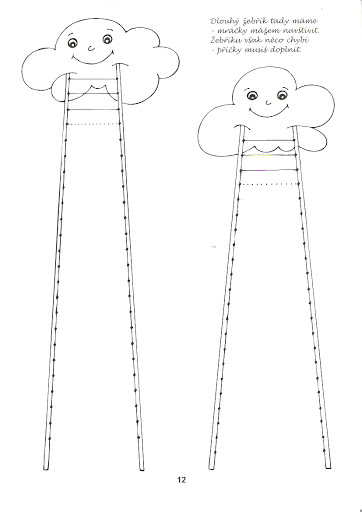 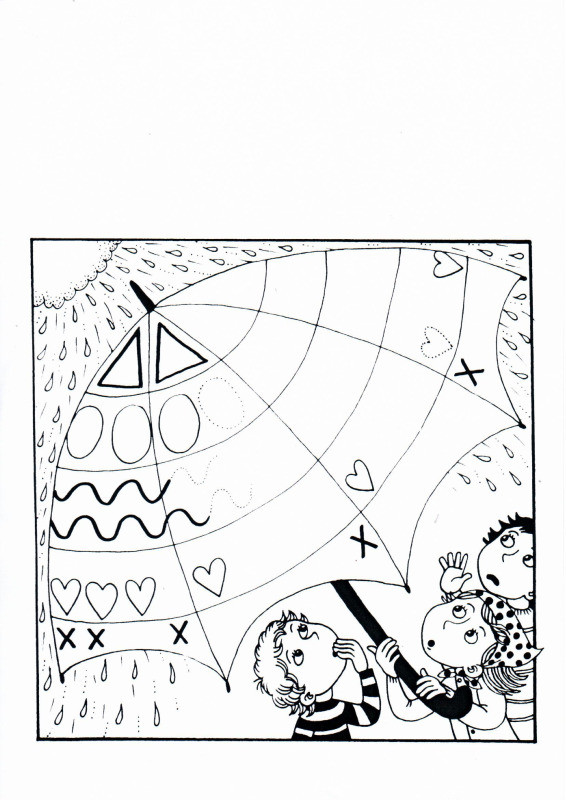 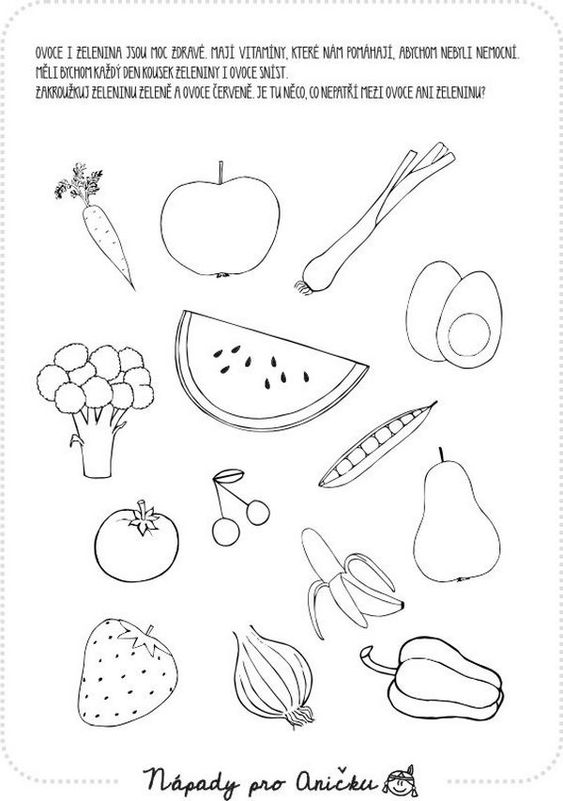 